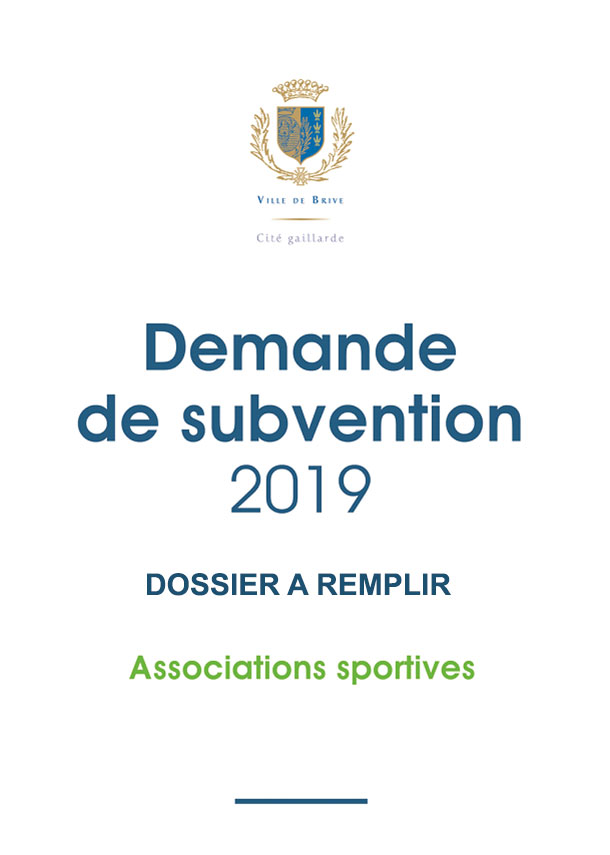 PRESENTATION DE VOTRE ASSOCIATION Personne en charge du dossier de subvention :Liste des membres du conseil d’administrationPrésident  (e) : élu (e) le*……………….  pour une durée de  …….. an(s).* date de la dernière élection (remplir impérativement)Vice-président (e) :Secrétaire :Trésorier (e) : COMMUNICATION DE VOS COORDONNEESSouhaitez-vous que les coordonnées de votre association soient diffusées sur le site Internet de la ville de Brive (www.brive.net)	 Oui	  NonSi oui, préciser :- l’adresse postale: ……………………………………………………………- le numéro de téléphone   ………………………………………… - le mail de l’association : …………………………………………                                     obligatoires- l’adresse du site internet LOCAUX ADMINISTRATIFS / SIÈGE VOUS ÊTES PROPRIÉTAIREAdresse : ……………………………………………………………………………………………………………………………………………………Charges annuelles de la saison écoulée (y compris d'amortissement) …………………………………………………………€ VOUS ÊTES LOCATAIREAdresse : 		 A titre gratuit	 A titre onéreux : montant des loyers………………€    montant des charges ………………€ VOUS OCCUPEZ, à titre permanent, UN BUREAU DANS DES LOCAUX MUNICIPAUX (joindre impérativement l'attestation d'assurance couvrant les risques locatifs ainsi que la convention de mise à disposition du local)	 Maison des Associations			 Maison du Bénévolat	 Maison des Sports				 Maison de Quartier	 Ancienne Ecole Victor Hugo			 Annexe Collège Jean Moulin	 Autres (à préciser) ………………………………………………………………………………………………………………………………………………………………………………………………………………………………………………………………………………………………………………………………………………………………………………………………………………………………………………………………………………………………………………………………………………………………………………………………………………………………………………………………………………………………………… SI VOUS TENEZ DES PERMANENCES OU DES REUNIONS (dans des locaux municipaux ou autres)Lieu : 		Téléphone : 	Jours et heures : 	Charges annuelles 	 €LES INSTALLATIONS OÙ SE DÉROULENT VOS ACTIVITÉS VOUS ÊTES PROPRIÉTAIREAdresse : 	Joindre un titre de propriété et un état récapitulatif des dépenses VOUS ÊTES LOCATAIREAdresse : 	Joindre un titre d’occupation des infrastructures (bail ou convention de mise à disposition) et un état récapitulatif des dépenses VOS ACTIVITÉS ONT LIEU DANS DES INSTALLATIONS MUNICIPALES	 Equipement(s)  Sportif(s) :……………………………………………………………………………………………………………… TERRITOIRES D’INTERVENTION DE L’ASSOCIATION 	 quartier	 Brive	 Communauté d’agglomération	 Département 	 Région 	 NationalAutre (s) cas (à préciser) 	LES ADHÉRENTS / LICENCIES 2017/2018* Allassac, Ayen, Brignac la Plaine, Chabrignac, Chartrier Ferrière, Chasteaux, Cosnac, Cublac, Dampniat, Donzenac, Estivals, Estivaux, Jugeals Nazareth, Juillac, La Chapelle aux Brocs, Larche, Lascaux, Lissac sur Couze, Louignac, Malemort, Mansac, Nespouls, Noailles, Objat, Perpezac le Blanc, Rosiers de Juillac, Sadroc, Saint Aulaire, Saint Bonnet la Rivière, Saint Bonnet l’Enfantier, Saint Cernin de Larche, Saint Cyprien, Saint Cyr la Roche, Sainte Féréole, Saint Pantaléon de Larche, Saint Pardoux l’Ortigier, Saint Robert, Saint Solve, Saint Viance, Segonzac, Turenne, Ussac, Varetz, Vars sur Roseix, Vignols, Voutezac, Yssandon.CATEGORIES(1) Un même adhérent ne doit figurer que dans une seule catégorie(2) Joindre une attestation de votre fédération ou Ligue ou Comité d’affiliation.COTISATIONS ANNUELLES 2017/2018Tarif(s) des cotisations (suivant âge, situation familiale, autres à préciser)Ou de licences selon les catégories (benjamins, juniors, dirigeants, éducateurs)Cotisations ou licences prises en charges par l’association pour :Dirigeant(s), animateur(s), ayant rendu des services à l’association, adhérent(s) en difficultés :Nombre : ………………………… pour un total de .........................€ Motifs………………………………………………………………………………………………………………………………………………………………………………………………………………………………………………..		LE PERSONNEL ADMINISTRATIF ET TECHNIQUE 2017/2018Joindre une déclaration annuelle de salaires et préciser le ou les organismes qui versent l’aide :………………………………………………………………………………………………………………………………………………………………………………………………………………………………………………………………………………………………………………………………………………………………………………AVANTAGES EN NATURE AUX CADRES DIRIGEANTSSelon l’article 20 de la loi N° 2006/586 du 23 mai 2006, les associations :- dont le budget annuel est supérieur à 150.000 €,- et qui reçoivent une ou plusieurs subventions de l’Etat ou d’une collectivité territoriale dont le montant est supérieur à 50.000 €, doivent publier chaque année dans leurs comptes financiers les rémunérations et les avantages en nature qu’elles accordent aux trois plus hauts cadres dirigeant bénévoles et salariés.Si votre association est concernée, complétez le tableau ci-dessous.LES ACTIVITÉS SAISON 2017/2018LES RESULTATS SPORTIFS SAISON 2017/2018Sports collectifsSont concernés les clubs dont la discipline au sein d’une fédération Unisport Olympique, Non Olympique ou Handisport n’offre pas de compétitions individuelles. Pour le calcul de la subvention, l’analyse portera sur les équipes ayant un niveau de pratique au niveau national conduisant à un titre de Champion de France.Vos équipes en compétition nationale :Nombre : ……………   Vos équipes en compétition départementale, régionale, interrégionale ou prénationale :Au sein d’une fédération Unisport ou Multisport, la compétition doit conduire vers un titre départemental ou régional référencé par la Fédération de tutelle.Nombre ……………Sports individuels Sont concernés les clubs dont la discipline de référence au sein d’une fédération Unisport Olympique, Non Olympique ou Handisport est un sport individuel . Pour le calcul de la subvention, l’analyse interviendra à deux niveaux : dans les compétitions nationales par équipe ou  ayant un caractère collectif (cumul de points). Exemples : le championnat de tennis par équipe, les interclubs en athlétisme…,  conduisant à l’attribution d’un titre de Champion de France, et/ou les huit premières places en championnat de France individuel.Les résultats par équipe ou ayant un caractère collectif en championnat national :Les huit premiers classés en championnat de France individuel :Autres résultats :………………………………………………………………………………………………………………………………………………………………………………………………………………………………………………………………………………………………………………………………………………………………………………………………………………………………………………………………………………………………………………………………………………………………………………Athlètes de haut niveau (inscrits sur la liste ministérielle)LES COMPETITIONS OFFICIELLES 2017/2018Joindre obligatoirement une copie du calendrier de la saison Déplacements/hébergement/restauration : le nombre de personnes est le nombre de sportifs en compétition et entraîneurs.Charges liées à la compétition autres que les frais de déplacement :ECOLE DES JEUNES AU SEIN DE L’ASSOCIATION SPORTIVE OU DU CLUB ET ENCADREMENT SPORTIF 2017/2018Nombre de jeunes de moins de 13 ans : ……………Encadrement sportif :Le nombre d’éducateurs retenus ne pourra excéder 1/8ème du nombre d’enfants accueillis dans le cadre de l’école pour un sport individuel et 1/15ème pour un sport collectif.LES PROJETS ANNUELS 2018/2019 Préciser la période de référence (1er janvier/31décembre ou autres)COMPTE DE RESULTAT DE L'ANNEE 2017/2018COMPTE DE RESULTAT PREVISIONNEL 2018/2019 Préciser la période de référence (1er janvier/31décembre ou autres) pertes : faire précéder du signe (-) moins87- Contribution volontaire en natureBénévolat : Prestations en nature : Dons en nature : Certifié sincère et véritableSignature du Président,	Signature du Trésorier,Bilan de la saison 2017/2018Certifié sincère et véritable	Signature du Président,	Signature du Trésorier,LA SYNTHESE DES CONCOURS FINANCIERS 2017/2018  Concours financiers obtenus : Nom de l’association (ou de l’organisme) : -----------------------------------------------------------------------------------------------------------------------------------------------Je soussigné(e) (Nom, Prénom, Qualité)  ----------------------------------------------------------------------------------------représentant légal de l’association précitée ------------------------------------------------------------------------------------- certifie exacts, sincères et véritables les renseignements figurant dans le présent dossier avec ses annexes et l’ensemble des demandes de subventions introduites auprès d’autres financeurs publics ou privés, et accepte de communiquer, à la demande de la Ville de Brive, tout document complémentaire destiné à les vérifier. prend l’engagement, au nom de l’association :- de conclure une convention avec la ville de Brive si le montant total des subventions annuelles (directe et indirectes) attribuées par cette dernière est supérieur à 23.000 € ;- de fournir les comptes annuels de l’association, certifiés par un commissaire aux comptes si elle reçoit annuellement un total de subventions égal ou supérieur à 153.000 € ;- de transmettre à la ville de Brive un compte rendu financier dans les six mois suivant la fin de l’exercice pour lequel une subvention de fonctionnement lui est attribuée.  déclare avoir pris connaissance que toute subvention d’origine publique doit être utilisée par son bénéficiaire conformément à son affectation, ce qui signifie : qu’elle ne peut financer que les actions présentant un caractère d’intérêt public communal, qu’elle ne peut être reversée à d’autres associations, œuvres ou entreprises (sauf lorsque c’est expressément prévu dans la convention conclue entre la collectivité territoriale et l’organisme subventionné), que son remboursement (total ou partiel) est de droit en cas de non utilisation ou d’utilisation incomplète. précise que cette subvention, si elle est accordée, devra être versée sur le compte bancaire ou postal de l’association :Fait à  ……………………………………………………………… , le …………………………………Signature et nom du Représentant légal 			Cachet de l’associationde l’association (Président, Trésorier)POUVOIR DONNE AU SIGNATAIREA compléter uniquement dans le cas où le formulaire de demande de subvention n’est pas signé par le représentant légal de l’association.Je soussigné(e), (NOM et Prénom) ………………………………………………………………………En ma qualité de ……………………………………………………………………………………………De l’association …………………………………………………………………………………………….Domiciliée ……………………………………………………………………………………………………………………………………………………………………………………………………………………..………………………………………………………………………………………………………………..Donne pouvoir à (NOM et Prénom) ………………………………………………………………………En sa qualité de ……………………………………………………………………………………………Pour la signature de ce dossier de demande de subvention à la ville de Brive.Fait à ……………………………………………………….., le ……………………………………………Dénomination de l’association :……………………………………………………………………………………………………………………………………………………………………………………………………………………sigle…………………………………………………………………………………………………………………………Objet : (reproduire ici l’article correspondant des statuts de l’association)………………………………………………………………………………………………………………………………………………………………………………………………………………………………………………………………………………………………………………………………Création de l’association : Date de déclaration et n° d’enregistrement en préfecture : ……………………………………….…......................................................................................   Date de publication au Journal Officiel …………………………………………………………………………………Date de la dernière modification s’il y a lieu ………………………………………………………………………..Siège social : Numéros nationaux d’identification : Numéro SIRET – (14 chiffres)(Pour tout renseignement, se reporter au site www.associationmodeemploi.fr - rubrique SIRENE/SIRET)Utilité publique : Utilité publique :  Votre association est-elle reconnue d’utilité publique ?                   oui             non   Si oui, date de publication au Journal Officiel : ……………………………………………………………. Votre association dispose-t-elle d’un commissaire aux comptes :   oui             nonNomPrénomTéléphone fixePortableCourriel :Courriel :Courriel :Courriel :NomPrénomAdresseTéléphone/PortableProfession :Profession :Courriel :Courriel :NomPrénomAdresseTéléphone/PortableProfession :Profession :Courriel :Courriel :NomPrénomAdresseTéléphone/PortableProfession :Profession :Courriel :Courriel :NomPrénomAdresseTéléphone/PortableProfession :Profession :Courriel :Courriel :Autres membres du conseil d’administrationNomPrénomNomPrénomNature des chargesMontant en €Entretien et réparation des locaux et installations Travaux de rénovation ou d’amélioration réalisés par le club ou l’associationAmortissementTotalNature des chargesMontant en €Loyer Charges locatives Entretien et réparation des locaux et installationsTravaux de rénovation ou d’amélioration réalisés par le club ou l’associationAmortissementTotalNombre d’adhérents résidant à BriveNombre d’adhérents résidant à BriveNombre d’adhérents résidant dans l’Agglo de Brive (Hors Brive)*Nombre d’adhérents résidant dans l’Agglo de Brive (Hors Brive)*Nombre d’adhérents résidant hors Brive et l’Agglo de BriveNombre d’adhérents résidant hors Brive et l’Agglo de BriveTOTAL GENERALTOTAL GENERALHommes FemmesHommesFemmesHommesFemmes HommesFemmesCatégorieNombreJeunes de moins de 13 ans (1)Jeunes de 13 à 18 ans (1)Adultes de 18 à 60 ans (1)Adultes de 60 ans et plus (1)Adultes (plus de 18 ans) de sexe féminin (1)Personnes handicapées (titulaires d’une carte d’invalidité ou d’une notification de droits MDPH) (1)TOTAL (2)Dont nombre d’adhérents non licenciésCatégorie ou âge, situation familiale, autres (à préciser)MontantCotisation/licencePart reversée à laFédérationReste à l’organismeNombre d’adhérentsTotal des adhésionsLoisirs Loisirs €€€€Loisirs €€€€Loisirs €€€€Loisirs €€€€Loisirs €€€€Loisirs €€€€Compétitions Compétitions €€€€Compétitions €€€€Compétitions €€€€Compétitions €€€€Compétitions €€€€Compétitions €€€€Compétitions €€€€Autres Autres €€€€Autres €€€€Autres €€€€TOTALTOTALTOTALTOTAL€Type d'emploisNbreMontant des salaires Montant des charges Montant des aidesMontant net à la charge du club ou de l’associationContrat à durée déterminée à temps pleinContrat à durée déterminée à temps partielContrat à durée indéterminée à temps pleinContrat à durée indéterminée à temps partielContrat de travail aidé      Contrat Unique d’Insertion -Contrat d’accompagnement dans l’emploi (CUI-CAE)      Emploi d’avenirPersonnel mis à disposition à titre onéreuxpar la Régionpar un autre organisme (lequel)Autres types d'emploi : Fonction des hauts cadres dirigeantsMontant total des rémunérations et avantages en natureNATURE ET DESCRIPTION DES ACTIONSVotre club a organisé des actions socio-éducatives Descriptif des actions : ………………………………………………………………………………………………………………………………………………………………………………………………………………………………………………………………………………………………………………………………………………………………………………………………………………………………………………………………………………………………………………………………………………………………………………………………………………………………………………………………………………………………………….……………………………………………………………………………………………………………………………………………………………………………………………………………………………………………………………………………………………………………………………………………………PPublic accueilli : …………………………………………………………………………………………………………………………………………………………………………………………………………………………………………………………………………………………………………………………………………………………………………………………………………………………………………………………………………………………………………………………….…Objectifs : ………………………………………………………………………………………………………………………………………………………………………………………………………………………………………………………………………………………………………………………………………………………………………………………………………………………………………………………………………………………………………………………………………………………………………………………………………………………………………………………………………………………………………..Nombre de participants : …………………….Projets 2018/2019 (maintien  ou développement des actions ) ………………………………………………………………………………………………………………………………………………………………………………………………………………………………………………………………………………………………………………………………………………………………………………………………………………………………………………………………………………………………………………………………………………………………………………………………………………………………………………………………………………………………………...…………………………………………………………………………………………………………………………………………………………………………………………………………………………………………………………………………………………………………………………………………………….Joindre un bilan détaillé.NIVEAU DE JEUCATEGORIE D’AGECHAMPIONNAT NATIONAL AMATEURCHAMPIONNAT NATIONAL AMATEURCHAMPIONNAT NATIONAL AMATEURCHAMPIONNAT NATIONAL AMATEURNIVEAU DE JEUCATEGORIE D’AGE1ER NIVEAU2EME NIVEAU3EME NIVEAU4EME NIVEAUseniorU23U20U18U16U14Niveau de jeu catégorie d’âgeAMATEURAMATEURAMATEURAMATEURNiveau de jeu catégorie d’âgeDépartementalRégional Inter-régional PrénationalseniorU23U20U18U16U14Niveau du championnatcatégorie d’âgeNATIONAL AMATEURNATIONAL AMATEURNATIONAL AMATEURNATIONAL AMATEURNiveau du championnatcatégorie d’âge1ER NIVEAU2EME NIVEAU3EME NIVEAU4EME NIVEAUseniorU23U20U18U16U14AthlèteNom et prénomCompétition nationale(libellé, date et lieu)DisciplineCatégorie d’âgeclassementNom et prénomNbre d’années d’adhésionau clubSur liste dans la catégorie (Jeune, Espoir, senior, élite) Performances 2017/2018Objectifs 2018/2019DateLieuNature de la compétitionKilomé-trage aller/ retourNombre de personnes transportéesTotal kmNbre de repas Nbre d’héber-gements	DateLieuNature de la compétitionKilomé-trage aller/ retourNombre de personnes trans-portéesTotal kmNbre de repas Nbre d’héber-gements	SPORTIFS EN COMPETITION  –  COÛT TOTAL SUPPORTE PAR LE CLUBSPORTIFS EN COMPETITION  –  COÛT TOTAL SUPPORTE PAR LE CLUBSPORTIFS EN COMPETITION  –  COÛT TOTAL SUPPORTE PAR LE CLUBDEPLACEMENTS HEBERGEMENT RESTAURATION €€€Charges liées à la compétition MontantPrix des licences reversées à la Fédération uniquement pour les compétiteursEngagements compétition Arbitrage des rencontres officiellesFrais de formation de l’encadrement sportif hors aides fédérales Total€Nom et PrénomNiveau de diplômes (fédéral ou Diplômé d’Etat)Salariéoui/non…………………………………………………………………………………………………………………………..………………………………………………………………………………………………………………………….………………………………………………………………………………………………………………………….………………………………………………………………………………………………………………………….………………………………………………………………………………………………………………………….…………………………………………………………………………………………………………………………………………………………………………………………………………………………………………………….…………………………………………………………………………………………………………………………………………………………………………………………………………………………………………………………………………………………………………………………………………………………………………………………………………………………………………………………………………………………………………………………………………………………………………………………………………………………………………………………………………………………………………………………………………………………………………………………………………………………………………………………………………………………………………………………………………………………………………………………………………………..………………………………………………………………………………………………………………………..………………………………………………………………………………………………………………………………………………………………………………………………………………………………………………………………………………………………………………………………………………………………………………………DEVELOPPEMENT DURABLE Votre club se mobilise autour des enjeux du développement durable et agit au quotidien, précisez les actions :………………………………………………………………………………………………………………………………………………………………………………………………………………………………………………………………………………………………………………………………………………………………………………………………………………………………………………………………………………………………………………………………………………………………………………………………………………………………………………………………………………………………………………………………………………………………………………………………………………………………………………………………………………………………………………………………………………………………………………………………………………………………………………………………………………………………………………………………………………………………………………………………………………………………………………………………………………………………………………………………………………………………………………………………………………………………………………………………………………………………………………………………………………………………………………………………………………………………………………………………………………………………………………………………………………………………………………………………………………………………Précisez les coordonnées de votre référent  club :  ……………………………………………………..SPORT SANTEVotre club mène des actions en faveur du sport santé (bien-être, prévention…) : précisez les actions :………………………………………………………………………………………………………………………………………………………………………………………………………………………………………………………………………………………………………………………………………………………………………………………………………………………………………………………………………………………………………………………………………………………………………………………………………………………………………………………………………………………………………………………………………………………………………………………………………………………………………………………………………………………………………………………………………………………………………………………………………………………………………………………………………………………………………………………………………………………………………………………………………………………………………………………………………………………………………………………………………………………………………………………………………………………………………………………………………………………………………………………………………………………………………………………………………………………………………………………………………………………………………………………………………………………………………………………………………………………………………………………………………………………………………………………………………………………………………………………………………………………………………………………………………………………………………………………Précisez les coordonnées de votre référent  club : ……………………………………………………….COMPTE DE RESULTAT DE L'ANNEE 2017/2018COMPTE DE RESULTAT PREVISIONNEL 2018/201986-Emploi des contributions en natureValorisation du personnel bénévole : Mise à disposition de biens et de prestations : Secours en nature : PRODUITS DE L'EXERCICEqu'ils soient encaissés ou nonREEL 2017/2018PREVISIONS 2018/201970- VENTE DE PRODUITS FINIS70- VENTE DE PRODUITS FINIS70- VENTE DE PRODUITS FINIS   Recettes de spectacles, de matches€€   Recettes de manifestations€€   Recettes annexes (pin's, CD, DVD......)€€   Recettes de publicité€€   Locations diverses€€   Services rendus aux membres (tarifs préférentiels)€€74- SUBVENTIONS74- SUBVENTIONS74- SUBVENTIONS    Ville de Brive€€   annuelle (s) €€   exceptionnelle (s)  ou spécifique (s) €€    Syndicats intercommunaux€€    Conseil Départemental€€    Conseil Régional€€    Etat€€   D.D.J.S.€€   D.R.A.C.€€   C.A.F.€€   Autres€€   CNASEA€€   FONJEP€€  FONDS EUROPEENS €€75- AUTRES PRODUITS DE GESTION COURANTE75- AUTRES PRODUITS DE GESTION COURANTE75- AUTRES PRODUITS DE GESTION COURANTE   Collectes -Dons€€   Licences Fédération€€   Cotisations€€   Autres produits de gestion€€76- PRODUITS FINANCIERS76- PRODUITS FINANCIERS76- PRODUITS FINANCIERS   Revenus des placements - Livrets€€   Revenus des prêts€€   Autres produits financiers€€77- PRODUITS EXCEPTIONNELS 77- PRODUITS EXCEPTIONNELS 77- PRODUITS EXCEPTIONNELS    Produits exceptionnels sur opérations de gestion€€   Dégrèvements d'impôts€€   Autres produits exceptionnels€€78- REPRISES SUR AMORTISSEMENTS 78- REPRISES SUR AMORTISSEMENTS 78- REPRISES SUR AMORTISSEMENTS    Reprises sur amortissements et provisions€€ Reprises sur amortissements immobi. corpo. et incorporelles€€   I - TOTAL DES PRODUITS D'EXPLOITATION€€   2 - TOTAL DES PRODUITS FINANCIERS€€   3 - TOTAL DES PRODUITS EXCEPTIONNELS€€   TOTAL PRODUITS  (1 + 2 + 3)€€   RESULTAT REEL 2017/2018      (excédents ou pertes  )€   RESULTAT PREVIS 2018/2019      (excédents ou pertes  )€ACTIFExercice N - 1Exercice N - 1Exercice N - 1Exercice N - 2ACTIFBrutAmort. & Prov.NetNetActif immobiliséImmobilisations incorporellesImmobilisations corporellesImmobilisations financièresTOTAL  I Actif circulantStocks et en coursCréancesAdhérents et comptes attachésAutresValeurs mobilières de placementDisponibilitésBanqueCaisseAutresTOTAL II TOTAL GENERAL I + II PASSIFExercice N - 1Exercice N - 2PASSIFNetNetFonds associatifsFonds associatifsRéserves légalesReport à nouveauRésultat de l’exerciceTOTAL IProvisionsProvisions pour risques et chargesFonds dédiésTOTAL IIDettesDettes auprès des établ. de créditDettes fournisseursDettes fiscales et socialesAutres dettesTOTAL IIITOTAL GENERAL I + II + IIIEn complément de ce document, la production du dernier bilan, certifié conforme par un commissaire aux comptes, est obligatoire pour les associations recevant de l’ensemble des autorités administratives une subvention annuelle (directe et indirecte) supérieure à 153.000 €urosORGANISMESSubventions de fonctionnementSubventions exceptionnelles Marchés de prestations de services Ville de Brive€€€Conseil Départemental€€€Conseil Régional€€€Etat (DDJS, DRAC, ...)€€€Autres (à détailler)………………………………………………………………………………………………………………………………………………………………………………………………………………………………………………………………………………………………………………………………………………………………€€€TOTAUX €€€DECLARATION SUR L’HONNEUR RIBCode banque / EtablissementCode guichetNuméro de comptecléRIBIBANSignature du mandant(précédée de la mention manuscrite « bon pour pouvoir »)Signature du mandataire(précédée de la mention manuscrite « bon pour pouvoir »)